Pánti Irén: A rénszarvasok országában                         Kézműves foglalkozás         Kovács MáriaSzükséges eszközök: papírguriga, olló, filctollak, piros gyöngy, barna pasztell krétaA papírgurigát lelapítjukpasztellkrétával színezzükaz ábra szerint bevágjuk            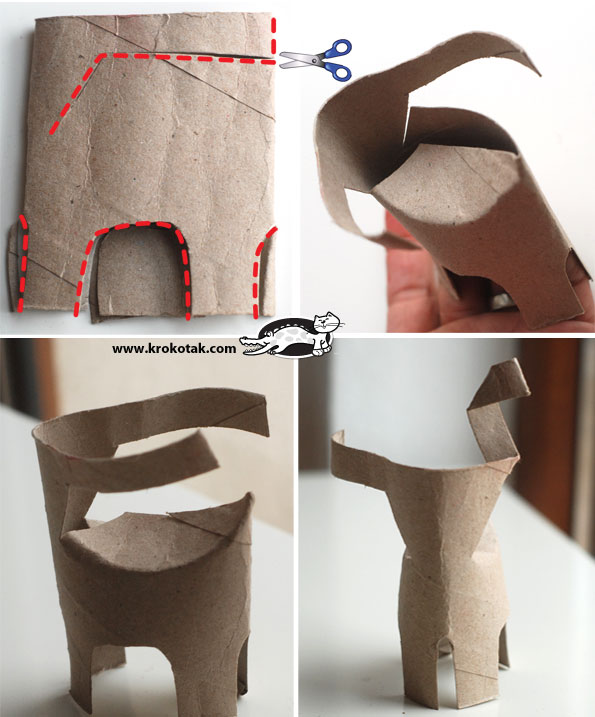 a gurigát vissza kerekítjük,az agancsait tekerjük, a hátát behajtjuk, hogy térbeli legyenmegrajzoljuk az arcát és a patáit, felragasztjuk az orrát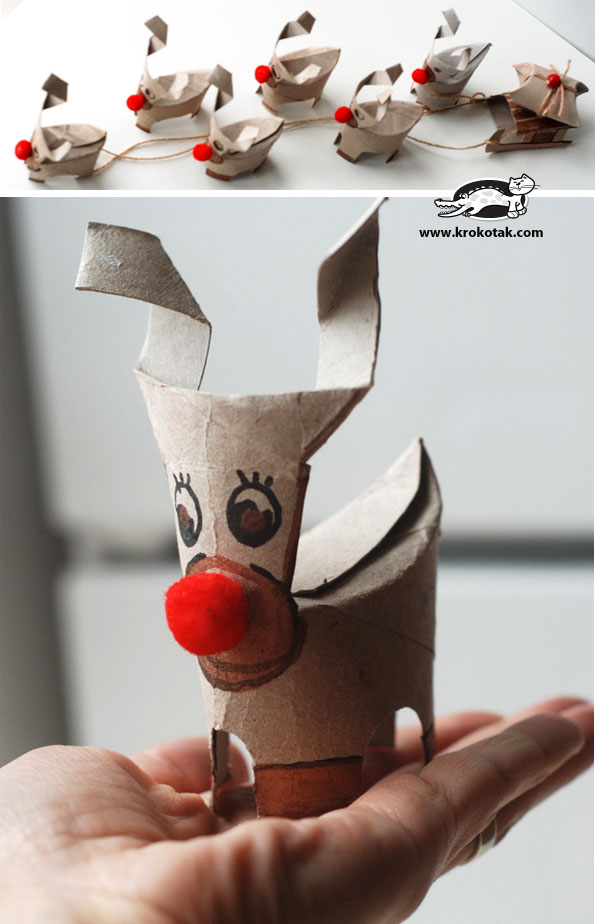 rendrakás, kiállítás a rénszarvas csordáról, éneklésÖtlet: a krokotak oldalon